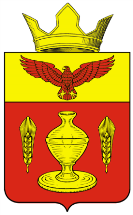 ВОЛГОГРАДСКАЯ ОБЛАСТЬ ПАЛЛАСОВСКИЙ МУНИЦИПАЛЬНЫЙ РАЙОНАДМИНИСТРАЦИЯ ГОНЧАРОВСКОГО СЕЛЬСКОГО ПОСЕЛЕНИЯПОСТАНОВЛЕНИЕ  09 февраля 2016год                                                                                         №19 «О норме представительствана конференции граждан ТОС«Ершовский»».       В соответствии с Федеральным Законом от 06.10.2003г. №311-ФЗ «Об общих принципах организации местного самоуправления в Российской Федерации» и уставом Гончаровского сельского поселения, администрация Гончаровского  сельского поселенияПОСТАНОВЛЯЕТ:    1.Утвердить норму представительства жителей на конференцию граждан ТОС «Ершовский» в количестве – 1 делегат от 10 жителей проживающих на территории ТОС, достигших шестнадцатилетнего возраста.    2. Отменить постановление Администрации Гончаровского сельского поселения  «О норме представительства на конференции по созданию ТОС «Ершовский»» от 02 ноября 2009г.  №67.    3.Контроль за исполнением настоящего постановления оставляю за собой.    4.Настоящее Постановление вступает в силу с момента официального опубликования (обнародования). Глава Гончаровского  сельского поселения                                                                            К.У.НуркатовРЕГ 19/2016